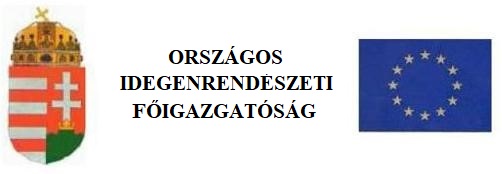 DATA SHEETto issue registration certificate for EEA Nationals and to notify the first place of residence  For completion by the authority.Date of initiation of issuing the certificate: For completion by the authority.Date of initiation of issuing the certificate: For completion by the authority.Date of initiation of issuing the certificate: Automated case No.: ׀_׀_׀_׀_׀_׀_׀_׀_׀_׀_׀ Automated case No.: ׀_׀_׀_׀_׀_׀_׀_׀_׀_׀_׀ Automated case No.: ׀_׀_׀_׀_׀_׀_׀_׀_׀_׀_׀ Automated case No.: ׀_׀_׀_׀_׀_׀_׀_׀_׀_׀_׀ Automated case No.: ׀_׀_׀_׀_׀_׀_׀_׀_׀_׀_׀ Automated case No.: ׀_׀_׀_׀_׀_׀_׀_׀_׀_׀_׀ ______year  _______________ month ____ day ______year  _______________ month ____ day ______year  _______________ month ____ dayThe legal basis of issuing the certificate:The legal basis of issuing the certificate:The legal basis of issuing the certificate: gainful activity
 purpose of study gainful activity
 purpose of study gainful activity
 purpose of study family member
 other family member
 other family member
 other Applicants phone number:       Applicants phone number:       Applicants phone number:      [Handwritten signature specimen of applicant (legal representative)][Handwritten signature specimen of applicant (legal representative)][Handwritten signature specimen of applicant (legal representative)][Handwritten signature specimen of applicant (legal representative)] Applicants email:       Applicants email:       Applicants email:      Signature must be inside the box in its entirety.Signature must be inside the box in its entirety.Signature must be inside the box in its entirety.Signature must be inside the box in its entirety.1. Personal data of the applicant1. Personal data of the applicant1. Personal data of the applicant1. Personal data of the applicant1. Personal data of the applicant1. Personal data of the applicant1. Personal data of the applicant1. Personal data of the applicant1. Personal data of the applicant surname (as shown in passport): surname (as shown in passport): surname (as shown in passport): forename (as shown in passport): forename (as shown in passport): forename (as shown in passport): forename (as shown in passport): forename (as shown in passport): forename (as shown in passport): surname by birth: surname by birth: surname by birth: forename by birth: forename by birth: forename by birth: forename by birth: forename by birth: forename by birth: mother’s surname and forename at birth:  mother’s surname and forename at birth:  mother’s surname and forename at birth:  sex:  male  female sex:  male  female sex:  male  female marital status:
 single
 widow  
 married
 divorced  
 married
 divorced date of birth:
 
      year       month       day date of birth:
 
      year       month       day place of birth (locality): place of birth (locality): place of birth (locality): country:  country:  country:  country:  citizenship:  citizenship:  citizenship:  ethnicity (not mandatory): ethnicity (not mandatory): ethnicity (not mandatory): ethnicity (not mandatory): ethnicity (not mandatory): ethnicity (not mandatory):2. Details of the applicant’s passport or ID card2. Details of the applicant’s passport or ID card2. Details of the applicant’s passport or ID card2. Details of the applicant’s passport or ID card2. Details of the applicant’s passport or ID card2. Details of the applicant’s passport or ID card2. Details of the applicant’s passport or ID card2. Details of the applicant’s passport or ID card2. Details of the applicant’s passport or ID cardType of document: passport 
ID cardpassport 
ID cardpassport 
ID cardpassport 
ID cardpassport 
ID cardpassport 
ID cardpassport 
ID cardpassport 
ID cardDocument No.:Document No.:Type of passport:  private passport  private passport  service passport  diplomatic passport  other, specifically:  other, specifically: Place and date of issue:Country:          Locality:      Place of issue:      year       month       day      year       month       day      year       month       day      year       month       day      year       month       day      year       month       day      year       month       dayValidity period:       year       month       day       year       month       day       year       month       day       year       month       day       year       month       day       year       month       day       year       month       day3. Details of the applicant’s place of accommodation in Hungary3. Details of the applicant’s place of accommodation in Hungary3. Details of the applicant’s place of accommodation in Hungary3. Details of the applicant’s place of accommodation in Hungary3. Details of the applicant’s place of accommodation in Hungary3. Details of the applicant’s place of accommodation in Hungary3. Details of the applicant’s place of accommodation in Hungary3. Details of the applicant’s place of accommodation in Hungary Postal code: Locality:                                                               District:                                                                     District:                                                                     District:                                                                     District:                                                                     District:                                                                     District:                                                                     District:       Name of the public place: Name of the public place: Type of the public place: Type of the public place: Building number / Land register reference number: Building number / Land register reference number: Building:       Block:       Block:       Block:       Floor:       Door:       Door:       Door:      Legal title of residence in the place of accommodation:
 I hereby declare that I am the owner of the property indicated.
 Enclosed please find the statement of consent of the owner of the residential property or the landlord being the lawful user of the property on other grounds.Legal title of residence in the place of accommodation:
 I hereby declare that I am the owner of the property indicated.
 Enclosed please find the statement of consent of the owner of the residential property or the landlord being the lawful user of the property on other grounds.Legal title of residence in the place of accommodation:
 I hereby declare that I am the owner of the property indicated.
 Enclosed please find the statement of consent of the owner of the residential property or the landlord being the lawful user of the property on other grounds.Legal title of residence in the place of accommodation:
 I hereby declare that I am the owner of the property indicated.
 Enclosed please find the statement of consent of the owner of the residential property or the landlord being the lawful user of the property on other grounds.Legal title of residence in the place of accommodation:
 I hereby declare that I am the owner of the property indicated.
 Enclosed please find the statement of consent of the owner of the residential property or the landlord being the lawful user of the property on other grounds.Legal title of residence in the place of accommodation:
 I hereby declare that I am the owner of the property indicated.
 Enclosed please find the statement of consent of the owner of the residential property or the landlord being the lawful user of the property on other grounds.Legal title of residence in the place of accommodation:
 I hereby declare that I am the owner of the property indicated.
 Enclosed please find the statement of consent of the owner of the residential property or the landlord being the lawful user of the property on other grounds.Legal title of residence in the place of accommodation:
 I hereby declare that I am the owner of the property indicated.
 Enclosed please find the statement of consent of the owner of the residential property or the landlord being the lawful user of the property on other grounds.4. Other data4. Other data4. Other data4. Other data4. Other data4. Other data4. Other data4. Other dataHave any comprehensive sickness insurance cover for the planned duration of residence in Hungary?Have any comprehensive sickness insurance cover for the planned duration of residence in Hungary?Have any comprehensive sickness insurance cover for the planned duration of residence in Hungary?Have any comprehensive sickness insurance cover for the planned duration of residence in Hungary?Have any comprehensive sickness insurance cover for the planned duration of residence in Hungary?Have any comprehensive sickness insurance cover for the planned duration of residence in Hungary?Have any comprehensive sickness insurance cover for the planned duration of residence in Hungary?Have any comprehensive sickness insurance cover for the planned duration of residence in Hungary?  Yes 
  No, I have sufficient financial resources to cover the costs.   Yes 
  No, I have sufficient financial resources to cover the costs.   Yes 
  No, I have sufficient financial resources to cover the costs.   Yes 
  No, I have sufficient financial resources to cover the costs.   Yes 
  No, I have sufficient financial resources to cover the costs.   Yes 
  No, I have sufficient financial resources to cover the costs.   Yes 
  No, I have sufficient financial resources to cover the costs.   Yes 
  No, I have sufficient financial resources to cover the costs.  To your knowledge, do you have any contagious disease that requires treatment, such as HIV/AIDS, tuberculosis, hepatitis B, syphilis, leprosy, typhoid fever, or are you a carrier of the infectious agent of HIV, hepatitis B, typhoid or paratyphoid fevers? To your knowledge, do you have any contagious disease that requires treatment, such as HIV/AIDS, tuberculosis, hepatitis B, syphilis, leprosy, typhoid fever, or are you a carrier of the infectious agent of HIV, hepatitis B, typhoid or paratyphoid fevers? To your knowledge, do you have any contagious disease that requires treatment, such as HIV/AIDS, tuberculosis, hepatitis B, syphilis, leprosy, typhoid fever, or are you a carrier of the infectious agent of HIV, hepatitis B, typhoid or paratyphoid fevers? To your knowledge, do you have any contagious disease that requires treatment, such as HIV/AIDS, tuberculosis, hepatitis B, syphilis, leprosy, typhoid fever, or are you a carrier of the infectious agent of HIV, hepatitis B, typhoid or paratyphoid fevers? To your knowledge, do you have any contagious disease that requires treatment, such as HIV/AIDS, tuberculosis, hepatitis B, syphilis, leprosy, typhoid fever, or are you a carrier of the infectious agent of HIV, hepatitis B, typhoid or paratyphoid fevers? To your knowledge, do you have any contagious disease that requires treatment, such as HIV/AIDS, tuberculosis, hepatitis B, syphilis, leprosy, typhoid fever, or are you a carrier of the infectious agent of HIV, hepatitis B, typhoid or paratyphoid fevers? To your knowledge, do you have any contagious disease that requires treatment, such as HIV/AIDS, tuberculosis, hepatitis B, syphilis, leprosy, typhoid fever, or are you a carrier of the infectious agent of HIV, hepatitis B, typhoid or paratyphoid fevers? To your knowledge, do you have any contagious disease that requires treatment, such as HIV/AIDS, tuberculosis, hepatitis B, syphilis, leprosy, typhoid fever, or are you a carrier of the infectious agent of HIV, hepatitis B, typhoid or paratyphoid fevers?  Yes  No  No  No  No  No  No  NoIf you suffer from any of the diseases specified above, or if contagious or a carrier of infectious diseases, do you receive compulsory and regular treatment with regard to the said diseases?If you suffer from any of the diseases specified above, or if contagious or a carrier of infectious diseases, do you receive compulsory and regular treatment with regard to the said diseases?If you suffer from any of the diseases specified above, or if contagious or a carrier of infectious diseases, do you receive compulsory and regular treatment with regard to the said diseases?If you suffer from any of the diseases specified above, or if contagious or a carrier of infectious diseases, do you receive compulsory and regular treatment with regard to the said diseases?If you suffer from any of the diseases specified above, or if contagious or a carrier of infectious diseases, do you receive compulsory and regular treatment with regard to the said diseases?If you suffer from any of the diseases specified above, or if contagious or a carrier of infectious diseases, do you receive compulsory and regular treatment with regard to the said diseases?If you suffer from any of the diseases specified above, or if contagious or a carrier of infectious diseases, do you receive compulsory and regular treatment with regard to the said diseases?If you suffer from any of the diseases specified above, or if contagious or a carrier of infectious diseases, do you receive compulsory and regular treatment with regard to the said diseases?  Yes  No  No  No  No  No  No  NoPermanent or usual place of residence before arriving to Hungary: Country:                                        Locality:       Name of public place:       Permanent or usual place of residence before arriving to Hungary: Country:                                        Locality:       Name of public place:       Permanent or usual place of residence before arriving to Hungary: Country:                                        Locality:       Name of public place:       Permanent or usual place of residence before arriving to Hungary: Country:                                        Locality:       Name of public place:       Permanent or usual place of residence before arriving to Hungary: Country:                                        Locality:       Name of public place:       Permanent or usual place of residence before arriving to Hungary: Country:                                        Locality:       Name of public place:       Permanent or usual place of residence before arriving to Hungary: Country:                                        Locality:       Name of public place:       Permanent or usual place of residence before arriving to Hungary: Country:                                        Locality:       Name of public place:       When you cease to exercise your right of residence, or your right of residence expires, which country will you be travelling to?Country:      When you cease to exercise your right of residence, or your right of residence expires, which country will you be travelling to?Country:      When you cease to exercise your right of residence, or your right of residence expires, which country will you be travelling to?Country:      When you cease to exercise your right of residence, or your right of residence expires, which country will you be travelling to?Country:      When you cease to exercise your right of residence, or your right of residence expires, which country will you be travelling to?Country:      When you cease to exercise your right of residence, or your right of residence expires, which country will you be travelling to?Country:      When you cease to exercise your right of residence, or your right of residence expires, which country will you be travelling to?Country:      When you cease to exercise your right of residence, or your right of residence expires, which country will you be travelling to?Country:       I hereby declare that the information in the application is true and correct. I hereby declare that the information in the application is true and correct. I hereby declare that the information in the application is true and correct. I hereby declare that the information in the application is true and correct. I hereby declare that the information in the application is true and correct. I hereby declare that the information in the application is true and correct. I hereby declare that the information in the application is true and correct. I hereby declare that the information in the application is true and correct. Date: _________________________ Date: _________________________ Date: _________________________ _________________________________
signature _________________________________
signature _________________________________
signature _________________________________
signature _________________________________
signature Transaction number of payment if made by electronic payment instrument or by bank deposit:       Transaction number of payment if made by electronic payment instrument or by bank deposit:       Transaction number of payment if made by electronic payment instrument or by bank deposit:       Transaction number of payment if made by electronic payment instrument or by bank deposit:       Transaction number of payment if made by electronic payment instrument or by bank deposit:       Transaction number of payment if made by electronic payment instrument or by bank deposit:       Transaction number of payment if made by electronic payment instrument or by bank deposit:      	For completion by the authority		For completion by the authority		For completion by the authority		For completion by the authority	 I hereby authorize the issuance of the registration certificate for the applicant. I hereby authorize the issuance of the registration certificate for the applicant. I hereby authorize the issuance of the registration certificate for the applicant. I hereby authorize the issuance of the registration certificate for the applicant. I hereby authorize the issuance of the registration certificate for the applicant. Date: ............................................................. Date: .............................................................             ...................................................
            (signature, stamp)             ...................................................
            (signature, stamp)             ...................................................
            (signature, stamp) Number of the certificate issued: ____________________________ ____________________________ ____________________________ ____________________________ I have received the registration certificate. I have received the registration certificate. I have received the registration certificate. I have received the registration certificate. I have received the registration certificate. Date: ........................................... Date: ........................................... Date: ........................................... ..........................................
(signature of applicant) ..........................................
(signature of applicant)